KnopfbilderDU BRAUCHST:MEHRERE KNÖPFE, BUNT-ODER FILZSTIFTE ODER DECKFARBEN, 1 BLATT PAPIER, FLÜSSIG-KLEBERSchau dir deinen Knopf/deine Knöpfe genau an!Dein Knopf darf sich in alles verwandeln, er darf nur kein Knopf, z.B an einem Hemd oder einer Jacke, bleiben!Was könnte aus deinem Knopf werden?Male ein Bild mit deinem Knopf.Wenn du weißt, was du malen möchtest, klebe deinen Knopf mit Flüssigkleber fest.Du kannst das Bild mit Buntstiften, Filzstiften  oder Deckfarben malen.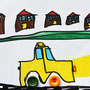 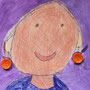 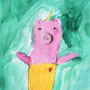 